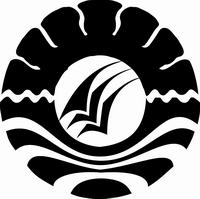 SKRIPSIPENINGKATAN KEMAMPUAN MEMBACA MELALUI MEDIA GAMBAR BAGI MURID TUNAGRAHITA RINGAN KELAS DASAR II DI SLB NEGERI TANAH PASER KABUPATEN PASER PROVINSI KALIMANTAN TIMURIJUM  WAHYUNINGSIHJURUSAN PENDIDIKAN LUAR BIASAFAKULTAS ILMU PENDIDIKANUNIVERSITAS NEGERI MAKASSAR2014PENINGKATAN KEMAMPUAN MEMBACA MELALUI MEDIA GAMBAR BAGI MURID TUNAGRAHITA RINGAN KELAS DASAR II DI SLB NEGERI TANAH PASER KABUPATEN PASER PROPINSI KALIMANTAN TIMURSKRIPSIDiajukan Untuk Memenuhi Sebagai PersyaratanGuna Memperoleh Gelar Sarjana Pendidikan (S.Pd.)Pada Jurusan Pendidikan Luar Biasa Strata SatuFakultas Ilmu PendidikanUniversitas Negeri MakassarOleh:IJUM  WAHYUNINGSIHNIM:094504111JURUSAN PENDIDIKAN LUAR BIASA FAKULTAS ILMU PENDIDIKANUNIVERSITAS NEGERI MAKASSAR2014